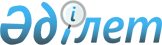 О признании утратившими силу некоторых решений Правительства Республики КазахстанПостановление Правительства Республики Казахстан от 4 сентября 2015 года № 745      Правительство Республики Казахстан ПОСТАНОВЛЯЕТ:



      1. Признать утратившими силу некоторые решения Правительства Республики Казахстан согласно приложению к настоящему постановлению.



      2. Настоящее постановление вводится в действие по истечении десяти календарных дней после дня его первого официального опубликования.      Премьер-Министр

      Республики Казахстан                     К. Масимов

Приложение         

к постановлению Правительства

Республики Казахстан    

от 4 сентября 2015 года № 745  

Перечень

утративших силу некоторых решений Правительства

Республики Казахстан 

      1. Постановление Правительства Республики Казахстан от 4 сентября 2001 года № 1140 «Об утверждении размеров возмещения вреда, причиненного нарушением законодательства об охране, воспроизводстве и использовании животного мира» (САПП Республики Казахстан, 2001 г., № 31, ст. 407). 



      2. Постановление Правительства Республики Казахстан от 24 октября 2001 года № 1359 «Об утверждении типовой формы публичного договора на хранение зерна между хлебоприемным предприятием и владельцем зерна» (САПП Республики Казахстан, 2001 г., № 36-37, ст. 475). 



      3. Подпункты 1) и 2) пункта 1 постановления Правительства Республики Казахстан от 8 октября 2003 года № 1037 «Об утверждении нормативов возмещения потерь сельскохозяйственного и лесохозяйственного производства, вызванных изъятием сельскохозяйственных и лесных угодий для использования их в целях, не связанных с ведением сельского и лесного хозяйства, и Правил возмещения потерь сельскохозяйственного производства с зачетом сумм, затрачиваемых на восстановление угодий, а также возмещения потерь и убытков лесохозяйственного производства» (САПП Республики Казахстан, 2003 г., № 41, ст. 432).



      4. Постановление Правительства Республики Казахстан от 22 декабря 2003 года № 1287 «Об утверждении Правил отпуска древесины на корню на участках государственного лесного фонда» (САПП Республики Казахстан, 2003 г., № 47, ст. 532).



      5. Постановление Правительства Республики Казахстан от 8 января 2004 года № 18 «О внесении изменения и дополнений в постановление Правительства Республики Казахстан от 4 сентября 2001 года № 1140» (САПП Республики Казахстан, 2004 г., № 1, ст. 9).



      6. Постановление Правительства Республики Казахстан от 23 января 2004 года № 71 «Об утверждении Правил установления ширины запретных полос лесов по берегам рек, озер, водохранилищ, каналов и других водных объектов» (САПП Республики Казахстан, 2004 г., № 2, ст. 36).



      7. Постановление Правительства Республики Казахстан от 5 марта 2004 года № 282 «О внесении изменений в постановление Правительства Республики Казахстан от 4 сентября 2001 года № 1140» (САПП Республики Казахстан, 2004 г., № 12, ст. 154).



      8. Постановление Правительства Республики Казахстан от 9 марта 2004 года № 291 «Об утверждении Положения о государственной лесной охране» (САПП Республики Казахстан, 2004 г., № 12, ст. 160). 



      9. Постановление Правительства Республики Казахстан от 30 апреля 2004 года № 497 «О внесении изменения в постановление Правительства Республики Казахстан от 24 октября 2001 года № 1359» (САПП Республики Казахстан, 2004 г., № 19, ст. 252).



      10. Постановление Правительства Республики Казахстан от 3 ноября 2004 года № 1137 «Об утверждении перечня рыбохозяйственных водоемов и (или) участков международного и республиканского значения» (САПП Республики Казахстан, 2004 г., № 44, ст. 546).



      11. Постановление Правительства Республики Казахстан от 29 декабря 2004 года № 1413 «Об утверждении Правил создания и государственного учета зоологических коллекций» (САПП Республики Казахстан, 2004 г., № 50, ст. 658).



      12. Постановление Правительства Республики Казахстан от 29 декабря 2004 года № 1415 «Об утверждении Перечня должностных лиц уполномоченного органа и территориальных подразделений, осуществляющих государственный контроль и надзор в области охраны, воспроизводства и использования животного мира, а также работников государственных учреждений и организаций, осуществляющих непосредственную охрану животного мира, имеющих право на ношение форменной одежды со знаками различия (без погон)» (САПП Республики Казахстан, 2004 г., № 50, ст. 660).



      13. Постановление Правительства Республики Казахстан от 31 декабря 2004 года № 1456 «Об утверждении Правил ведения рыбного хозяйства в Республике Казахстан» (САПП Республики Казахстан, 2004 г., № 51, ст. 679).



      14. Постановление Правительства Республики Казахстан от 31 декабря 2004 года № 1457 «Об утверждении Положения о государственной охране животного мира Республики Казахстан» (САПП Республики Казахстан, 2004 г., № 51, ст. 680).



      15. Постановление Правительства Республики Казахстан от 31 декабря 2004 года № 1458 «Об утверждении Правил охоты на территории Республики Казахстан» (САПП Республики Казахстан, 2004 г., № 51, ст. 681).



      16. Постановление Правительства Республики Казахстан от 31 декабря 2004 года № 1469 «Об утверждении Правил выдачи разрешений на пользование животным миром» (САПП Республики Казахстан, 2004 г., № 51, ст. 689).



      17. Постановление Правительства Республики Казахстан от 5 января 2005 года № 2 «Об утверждении Правил установления ограничений и запретов на пользование объектами животного мира, их частей или дериватов» (САПП Республики Казахстан, 2005 г., № 1, ст. 3).



      18. Постановление Правительства Республики Казахстан от 21 января 2005 года № 40 «Об утверждении Правил проведения конкурса по закреплению охотничьих угодий и квалификационных требований, предъявляемых к участникам конкурса» (САПП Республики Казахстан, 2005 г., № 2, ст. 18).



      19. Постановление Правительства Республики Казахстан от 4 февраля 2005 года № 102 «Об утверждении Правил проведения конкурса по закреплению рыбохозяйственных водоемов и (или) участков и квалификационных требований, предъявляемых к участникам конкурса» (САПП Республики Казахстан, 2005 г., № 6, ст. 52).



      20. Постановление Правительства Республики Казахстан от 18 марта 2005 года № 246 «Об утверждении Правил рыболовства» (САПП Республики Казахстан, 2005 г., № 12, ст. 136).



      21. Постановление Правительства Республики Казахстан от 8 декабря 2005 года № 1216 «О внесении дополнения в постановление Правительства Республики Казахстан от 31 декабря 2004 года № 1458» (САПП Республики Казахстан, 2005 г., № 46, ст. 607).



      22. Постановление Правительства Республики Казахстан от 6 февраля 2006 года № 68 «О внесении изменений в постановление Правительства Республики Казахстан от 4 февраля 2005 года № 102» (САПП Республики Казахстан, 2006 г., № 5, ст. 40).



      23. Постановление Правительства Республики Казахстан от 27 февраля 2006 года № 136 «О внесении изменений и дополнений в постановление Правительства Республики Казахстан от 4 февраля 2005 года № 102» (САПП Республики Казахстан, 2006 г., № 7, ст. 60).



      24. Постановление Правительства Республики Казахстан от 10 ноября 2006 года № 1074 «Об утверждении перечня особо охраняемых природных территорий республиканского значения» (САПП Республики Казахстан, 2006 г., № 42, ст. 457).



      25. Подпункт 3) пункта 7 постановления Правительства Республики Казахстан от 7 февраля 2007 года № 88 «О создании государственного учреждения «Государственный национальный природный парк «Көлсай көлдері» Комитета лесного и охотничьего хозяйства Министерства сельского хозяйства Республики Казахстан» (САПП Республики Казахстан, 2007 г., № 3, ст. 43).



      26. Подпункт 3) пункта 7 постановления Правительства Республики Казахстан от 14 февраля 2007 года № 109 «О создании государственного учреждения «Иргиз-Тургайский государственный природный резерват» Комитета лесного и охотничьего хозяйства Министерства сельского хозяйства Республики Казахстан» (САПП Республики Казахстан, 2007 г., № 3, ст. 49).



      27. Постановление Правительства Республики Казахстан от 11 сентября 2007 года № 792 «О внесении изменений и дополнения в постановление Правительства Республики Казахстан от 31 декабря 2004 года № 1458» (САПП Республики Казахстан, 2007 г., № 33, ст. 370).



      28. Пункт 5 постановления Правительства Республики Казахстан от 7 ноября 2007 года № 1054 «О предоставлении земельных участков в постоянное землепользование государственному учреждению «Западно-Алтайский государственный природный заповедник» Комитета лесного и охотничьего хозяйства Министерства сельского хозяйства Республики Казахстан» (САПП Республики Казахстан, 2007 г., № 42, ст. 495).



      29. Пункт 4 постановления Правительства Республики Казахстан от 11 декабря 2007 года № 1214 «О предоставлении земельных участков в постоянное землепользование государственному учреждению «Маркакольский государственный природный заповедник» Комитета лесного и охотничьего хозяйства Министерства сельского хозяйства Республики Казахстан».



      30. Пункт 6 постановления Правительства Республики Казахстан от 27 декабря 2007 года № 1305 «Некоторые вопросы государственного учреждения «Баянаульский государственный национальный природный парк» (САПП Республики Казахстан, 2007 г., № 49, ст. 601).



      31. Пункт 3 постановления Правительства Республики Казахстан от 11 июня 2008 года № 570 «О создании Жарсор-Уркашского государственного природного заказника республиканского значения» (САПП Республики Казахстан, 2008 г., № 30, ст. 295).



      32. Постановление Правительства Республики Казахстан от 26 июня 2008 года № 619 «О внесении изменения в постановление Правительства Республики Казахстан от 31 декабря 2004 года № 1469» (САПП Республики Казахстан, 2008 г., № 31, ст. 320).



      33. Постановление Правительства Республики Казахстан от 1 августа 2008 года № 731 «Об утверждении нормативов в области охраны, воспроизводства и использования животного мира».



      34. Постановление Правительства Республики Казахстан от 28 ноября 2008 года № 1109 «О внесении изменения в постановление Правительства Республики Казахстан от 18 марта 2005 года № 246» (САПП Республики Казахстан, 2008 г., № 44, ст. 507).



      35. Пункт 4 постановления Правительства Республики Казахстан от 18 декабря 2008 года № 1183 «О некоторых вопросах расширения территории государственного учреждения «Коргалжынский государственный природный заповедник» Комитета лесного и охотничьего хозяйства Министерства сельского хозяйства Республики Казахстан».



      36. Подпункт 2) пункта 7 постановления Правительства Республики Казахстан от 6 февраля 2009 года № 119 «О некоторых вопросах создания государственного учреждения «Государственный природный резерват «Акжайык» Комитета лесного и охотничьего хозяйства Министерства сельского хозяйства Республики Казахстан» (САПП Республики Казахстан, 2009 г., № 9, ст. 47).



      37. Пункт 4 постановления Правительства Республики Казахстан от 6 февраля 2009 года № 121 «О некоторых вопросах расширения территории государственного учреждения «Чарынский государственный национальный природный парк» Комитета лесного и охотничьего хозяйства Министерства сельского хозяйства Республики Казахстан» (САПП Республики Казахстан, 2009 г., № 9, ст. 47).



      38. Пункт 5 постановления Правительства Республики Казахстан от 6 февраля 2009 года № 122 «О некоторых вопросах отдельных особо охраняемых природных территорий Карагандинской области» (САПП Республики Казахстан, 2009 г., № 10, ст. 50).



      39. Постановление Правительства Республики Казахстан от 5 мая 2009 года № 625 «Об утверждении перечня ценных видов животных, являющихся объектами охоты и рыболовства» (САПП Республики Казахстан, 2009 г., № 22-23, ст. 195).



      40. Подпункт 2) пункта 8 постановления Правительства Республики Казахстан от 30 апреля 2010 года № 370 «О некоторых вопросах отдельных государственных учреждений Алматинской области» (САПП Республики Казахстан, 2010 г., № 31, ст. 250).



      41. Пункт 5 постановления Правительства Республики Казахстан от 1 июня 2010 года № 501 «О некоторых вопросах расширения территории государственного учреждения «Государственный национальный природный парк «Бурабай» Управления делами Президента Республики Казахстан» (САПП Республики Казахстан, 2010 г., № 36, ст. 291).



      42. Постановление Правительства Республики Казахстан от 14 июня 2010 года № 566 «О внесении изменений и дополнений в некоторые решения Правительства Республики Казахстан» (САПП Республики Казахстан, 2010 г., № 38, ст. 328).



      43. Постановление Правительства Республики Казахстан от 14 июня 2010 года № 567 «Об утверждении Правил отнесения водоемов к водно-болотным угодьям международного и республиканского значения».



      44. Постановление Правительства Республики Казахстан от 14 июня 2010 года № 570 «Об утверждении Правил распределения квот на изъятие объектов животного мира» (САПП Республики Казахстан, 2010 г., № 38, ст. 330).



      45. Пункт 9 изменений и дополнений, которые вносятся в некоторые решения Правительства Республики Казахстан, утвержденных постановлением Правительства Республики Казахстан от 17 июня 2010 года № 604 «О внесении изменений и дополнений в некоторые решения Правительства Республики Казахстан» (САПП Республики Казахстан, 2010 г., № 39, ст. 339).



      46. Подпункт 2) пункта 1 постановления Правительства Республики Казахстан от 29 июля 2010 года № 763 «О внесении изменений в постановления Правительства Республики Казахстан от 6 февраля 2009 года № 119 и от 10 ноября 2006 года № 1074» (САПП Республики Казахстан, 2010 г., № 45, ст. 411).



      47. Пункт 3 постановления Правительства Республики Казахстан от 14 сентября 2010 года № 942 «Об уменьшении территории Кендерли-Каясанской государственной заповедной зоны республиканского значения» (САПП Республики Казахстан, 2010 г., № 51, ст. 490).



      48. Пункт 5 постановления Правительства Республики Казахстан от 5 октября 2010 года № 1025 «О некоторых вопросах расширения территории государственного учреждения «Алакольский государственный природный заповедник» Комитета лесного и охотничьего хозяйства Министерства сельского хозяйства Республики Казахстан».



      49. Постановление Правительства Республики Казахстан от 31 декабря 2010 года № 1499 «Об утверждении Правил реализации осетровых видов рыб, изъятых из естественной среды обитания, и их икры государственным предприятием, являющимся субъектом государственной монополии» (САПП Республики Казахстан, 2011 г., № 10-11, ст. 138).



      50. Подпункт 2) пункта 9 постановления Правительства Республики Казахстан от 11 марта 2011 года № 247 «О некоторых вопросах отдельных государственных учреждений Карагандинской и Акмолинской областей» (САПП Республики Казахстан, 2011 г., № 26, ст. 308).



      51. Подпункт 2) пункта 1 постановления Правительства Республики Казахстан от 29 марта 2011 года № 286 «О внесении изменений и дополнений в постановление Правительства Республики Казахстан от 16 января 2004 года № 42 и от 31 декабря 2004 года № 1469» (САПП Республики Казахстан, 2011 г., № 27, ст. 327).



      52. Пункты 2 и 3 изменений и дополнений, которые вносятся в некоторые решения Правительства Республики Казахстан, утвержденных постановлением Правительства Республики Казахстан от 1 сентября 2011 года № 1002 «О внесении изменений и дополнения в некоторые решения Правительства Республики Казахстан» (САПП Республики Казахстан, 2011 г., № 53, ст. 746).



      53. Постановление Правительства Республики Казахстан от 23 сентября 2011 года № 1088 «О внесении изменений и дополнения в постановление Правительства Республики Казахстан от 14 июня 2010 года № 570 «Об утверждении Правил распределения квот на изъятие объектов животного мира» (САПП Республики Казахстан, 2011 г., № 54, ст. 776).



      54. Пункт 3 постановления Правительства Республики Казахстан от 17 октября 2011 года № 1184 «Об уменьшении территории Каргалинского государственного природного заказника (зоологический) республиканского значения» (САПП Республики Казахстан, 2011 г., № 57, ст. 815).



      55. Постановление Правительства Республики Казахстан от 28 октября 2011 года № 1212 «Об определении требований к планам противопожарных мероприятий, разрабатываемым лесопользователями при долгосрочном лесопользовании» (САПП Республики Казахстан, 2011 г., № 58, ст. 824).



      56. Постановление Правительства Республики Казахстан от 28 октября 2011 года № 1216 «Об утверждении Правил первичного учета вод» (САПП Республики Казахстан, 2011 г., № 58, ст. 827).



      57. Постановление Правительства Республики Казахстан от 1 ноября 2011 года № 1267 «Об утверждении Правил заготовки живицы, древесных соков, второстепенных древесных ресурсов, а также зоны возможной подсочки древостоев на территории государственного лесного фонда» (САПП Республики Казахстан, 2011 г., № 60, ст. 865).



      58. Постановление Правительства Республики Казахстан от 30 ноября 2011 года № 1400 «Об утверждении Норм положенности средств пожаротушения в местах проведения лесопользователями оздоровительных, рекреационных, историко-культурных, туристских, спортивных и других мероприятий на территории государственного лесного фонда» (САПП Республики Казахстан, 2012 г., № 4, ст. 82).



      59. Постановление Правительства Республики Казахстан от 9 декабря 2011 года № 1507 «Об утверждении типовой формы путевки, а также правил ее выдачи» (САПП Республики Казахстан, 2012 г., № 7, ст. 144).



      60. Постановление Правительства Республики Казахстан от 12 декабря 2011 года № 1511 «Об утверждении форм лесорубочного и лесного билета, Правил учета, хранения, заполнения и выдачи лесорубочного и лесного билета» (САПП Республики Казахстан, 2012 г., № 7, ст. 146).



      61. Постановление Правительства Республики Казахстан от 12 декабря 2011 года № 1512 «Об утверждении Правил по отводу и таксации лесосек на участках государственного лесного фонда» (САПП Республики Казахстан, 2012 г., № 7, ст. 147).



      62. Постановление Правительства Республики Казахстан от 23 декабря 2011 года № 1590 «Об утверждении Правил заготовки, переработки, хранения и использования лесных семян и контроля за их качеством» (САПП Республики Казахстан, 2012 г., № 9, ст. 188).



      63. Постановление Правительства Республики Казахстан от 26 декабря 2011 года № 1597 «Об утверждении перечня дериватов» (САПП Республики Казахстан, 2012 г., № 10, ст. 194).



      64. Постановление Правительства Республики Казахстан от 30 декабря 2011 года № 1675 «Об утверждении требований к порядку экспертизы качества зерна и выдаче паспорта качества зерна» (САПП Республики Казахстан, 2012 г., № 15, ст. 247).



      65. Постановление Правительства Республики Казахстан от 1 февраля 2012 года № 187 «О внесении изменений и дополнения в постановление Правительства Республики Казахстан от 31 декабря 2004 года № 1469 «Об утверждении Правил выдачи разрешений на пользование животным миром» (САПП Республики Казахстан, 2012 г., № 31, ст. 411).



      66. Постановление Правительства Республики Казахстан от 22 февраля 2012 года № 254 «О внесении изменений в постановление Правительства Республики Казахстан от 5 января 2005 года № 2 «Об утверждении Правил установления ограничений и запретов на пользование объектами животного мира» (САПП Республики Казахстан, 2012 г., № 34, ст. 444).



      67. Постановление Правительства Республики Казахстан от 7 марта 2012 года № 303 «О введении ограничений и запретов на пользование рыбными ресурсами и другими водными животными, их частей и дериватов, установлении мест и сроков их пользования» (САПП Республики Казахстан, 2012 г., № 35, ст. 470).



      68. Пункты 1 и 3 изменений, которые вносятся в некоторые решения Правительства Республики Казахстан, утвержденных постановлением Правительства Республики Казахстан от 7 марта 2012 года № 305 «О внесении изменений в некоторые решения Правительства Республики Казахстан» (САПП Республики Казахстан, 2012 г., № 35, ст. 472).



      69. Постановление Правительства Республики Казахстан от 24 апреля 2012 года № 512 «Об утверждении Правил любительского (спортивного) рыболовства, разрешаемого для нужд местного населения, проживающего в охранной зоне Маркакольского государственного природного заповедника» (САПП Республики Казахстан, 2012 г., № 45, ст. 603).



      70. Постановление Правительства Республики Казахстан от 24 апреля 2012 года № 514 «Об утверждении Правил проведения освидетельствования мест рубок на участках государственного лесного фонда» (САПП Республики Казахстан, 2012 г., № 45, ст. 605).



      71. Постановление Правительства Республики Казахстан от 17 мая 2012 года № 633 «Об утверждении перечня дериватов» (САПП Республики Казахстан, 2012 г., № 50, ст. 685).



      72. Постановление Правительства Республики Казахстан от 24 мая 2012 года № 666 «Об утверждении Правил государственной регистрации договора долгосрочного лесопользования на участках государственного лесного фонда в территориальных подразделениях» (САПП Республики Казахстан, 2012 г., № 51, ст. 700).



      73. Постановление Правительства Республики Казахстан от 1 июня 2012 года № 725 «Об утверждении Правил ведения учета и регистрации ловчих хищных птиц, используемых на охоте» (САПП Республики Казахстан, 2012 г., № 55, ст. 741).



      74. Постановление Правительства Республики Казахстан от 2 июня 2012 года № 736 «Об утверждении Правил содержания животных в неволе и полувольных условиях» (САПП Республики Казахстан, 2012 г., № 55, ст. 747).



      75. Пункт 3 постановления Правительства Республики Казахстан от 20 июня 2012 года № 808 «О переводе отдельных участков земель особо охраняемых природных территорий в земли запаса» (САПП Республики Казахстан, 2012 г., № 57, ст. 787).



      76. Постановление Правительства Республики Казахстан от 26 июня 2012 года № 852 «Об утверждении Правил применения клейм в государственном лесном фонде» (САПП Республики Казахстан, 2012 г., № 59, ст. 813).



      77. Постановление Правительства Республики Казахстан от 2 июля 2012 года № 901 «О внесении изменения в постановление Правительства Республики Казахстан от 31 декабря 2004 года № 1458 «Об утверждении Правил охоты на территории Республики Казахстан» (САПП Республики Казахстан, 2012 г., № 62, ст. 849).



      78. Постановление Правительства Республики Казахстан от 20 июля 2012 года № 949 «Об утверждении Правил отнесения рыбохозяйственных водоемов и (или) участков к особо ценным, установления их границ»

(САПП Республики Казахстан, 2012 г., № 63, ст. 872).



      79. Постановление Правительства Республики Казахстан от 20 июля 2012 года № 953 «Об утверждении Правил предоставления лесопользователям участков под объекты строительства на землях государственного лесного фонда, где лесные ресурсы предоставлены в долгосрочное лесопользование для оздоровительных, рекреационных, историко-культурных, туристских и спортивных целей; нужд охотничьего хозяйства; побочного лесного пользования и выдачи разрешения на использование этих участков под строительство таких объектов» (САПП Республики Казахстан, 2012 г., № 63, ст. 875).



      80. Постановление Правительства Республики Казахстан от 21 июля 2012 года № 955 «Об утверждении Правил учета, определения и возмещения ущерба, причиняемого пожарами на территории лесного фонда» (САПП Республики Казахстан, 2012 г., № 63, ст. 876).



      81. Постановление Правительства Республики Казахстан от 21 июля 2012 года № 956 «Об утверждении Положения о лесной пожарной станции государственного лесовладельца» (САПП Республики Казахстан, 2012 г., № 63, ст. 877).



      82. Постановление Правительства Республики Казахстан от 21 июля 2012 года № 957 «Об утверждении Правил учета и определения ущерба, причиненного незаконными порубками на территории лесного фонда» (САПП Республики Казахстан, 2012 г., № 63, ст. 878).



      83. Постановление Правительства Республики Казахстан от 21 июля 2012 года № 958 «Об утверждении Правил воспроизводства лесов, лесоразведения и контроля за их качеством» (САПП Республики Казахстан, 2012 г., № 63, ст. 879).



      84. Постановление Правительства Республики Казахстан от 1 августа 2012 года № 1015 «Об утверждении Правил перевода земель лесного фонда в земли других категорий для целей, не связанных с ведением лесного хозяйства» (САПП Республики Казахстан, 2012 г., № 65, ст. 912).



      85. Пункт 3 постановления Правительства Республики Казахстан от 24 августа 2012 года № 1083 «О создании Государственного природного заказника республиканского значения «Оңтүстік Алтай» (САПП Республики Казахстан, 2012 г., № 67, ст. 960).



      86. Постановление Правительства Республики Казахстан от 5 сентября 2012 года № 1141 «Об утверждении Правил использования рыбохозяйственных водоемов и (или) участков для развития аквакультуры» (САПП Республики Казахстан, 2012 г., № 69, ст. 999).



      87. Постановление Правительства Республики Казахстан от 5 сентября 2012 года № 1145 «Об утверждении Правил по осуществлению государственного контроля и надзора в области охраны, защиты, пользования лесным фондом, воспроизводства лесов и лесоразведения должностными лицами государственной лесной инспекции Республики Казахстан» (САПП Республики Казахстан, 2012 г., № 69, ст. 1001).



      88. Постановление Правительства Республики Казахстан от 19 сентября 2012 года № 1221 «Об утверждении Правил осуществления авиационных работ по охране и защите лесного фонда» (САПП Республики Казахстан, 2012 г., № 71, ст. 1041).



      89. Пункты 5, 6, 7, 8, 9, 10, 14, 16, 17 и 18 изменений и дополнений, которые вносятся в некоторые решения Правительства Республики Казахстан, утвержденных постановлением Правительства Республики Казахстан от 7 ноября 2012 года № 1413 «О внесении изменений и дополнений в некоторые решения Правительства Республики Казахстан».



      90. Пункт 3 постановления Правительства Республики Казахстан от 10 ноября 2012 года № 1408 «О переводе отдельных участков земель особо охраняемых природных территорий в земли запаса Алматинской области» (САПП Республики Казахстан, 2012 г., № 77-78, ст. 1144).



      91. Пункт 2 изменений и дополнений, которые вносятся в некоторые решения Правительства Республики Казахстан, утвержденных постановлением Правительства Республики Казахстан от 26 ноября 2012 года № 1496 «О создании государственного учреждения «Государственный природный резерват «Алтын Дала» Комитета лесного и охотничьего хозяйства Министерства сельского хозяйства Республики Казахстан» (САПП Республики Казахстан, 2013 г., № 1, ст. 6).



      92. Постановление Правительства Республики Казахстан от 7 декабря 2012 года № 1562 «О внесении изменений в постановление Правительства Республики Казахстан от 29 декабря 2004 года № 1413 «Об утверждении Правил создания и государственного учета зоологических коллекций» (САПП Республики Казахстан, 2013 г., № 3, ст. 45).



      93. Пункт 2 постановления Правительства Республики Казахстан от 21 декабря 2012 года № 1658 «Об уменьшении территории Акдалинского государственного природного заказника (ботанический) республиканского значения» (САПП Республики Казахстан, 2013 г., № 4, ст. 95).



      94. Постановление Правительства Республики Казахстан от 25 января 2013 года № 34 «О внесении изменений и дополнений в постановление Правительства Республики Казахстан от 31 декабря 2004 года № 1469 «Об утверждении Правил выдачи разрешений на пользование животным миром» (САПП Республики Казахстан, 2013 г., № 12, ст. 216).



      95. Постановление Правительства Республики Казахстан от 30 января 2013 года № 64 «О внесении изменений и дополнений в постановление Правительства Республики Казахстан от 18 марта 2005 года № 246 «Об утверждении Правил рыболовства» (САПП Республики Казахстан, 2013 г., № 13, ст. 236).



      96. Постановление Правительства Республики Казахстан от 30 января 2013 года № 65 «О внесении изменений в постановление Правительства Республики Казахстан от 3 ноября 2004 года № 1137 «Об утверждении перечня рыбохозяйственных водоемов (участков) международного и республиканского значения» (САПП Республики Казахстан, 2013 г., № 13, ст. 237).



      97. Постановление Правительства Республики Казахстан от 15 марта 2013 года № 247 «О внесении изменений в постановление Правительства Республики Казахстан от 31 декабря 2004 года № 1457 «Об утверждении Положения о государственной охране животного мира Республики Казахстан» (САПП Республики Казахстан, 2013 г., № 21, ст. 346).



      98. Постановление Правительства Республики Казахстан от 11 апреля 2013 года № 335 «Об утверждении Правил проведения охотничьего минимума республиканской ассоциацией общественных объединений охотников и субъектов охотничьего хозяйства» (САПП Республики Казахстан, 2013 г., № 24, ст. 390).



      99. Постановление Правительства Республики Казахстан от 15 апреля 2013 года № 351 «О внесении изменений в постановление Правительства Республики Казахстан от 7 марта 2012 года № 303 «О введении ограничений и запретов на пользование рыбными ресурсами и другими водными животными, их частей и дериватов, установлении мест и сроков их пользования» (САПП Республики Казахстан, 2013 г., № 25, ст. 401).



      100. Постановление Правительства Республики Казахстан от 8 мая 2013 года № 472 «О внесении изменений в постановление Правительства Республики Казахстан от 7 марта 2012 года № 303 "О введении ограничений и запретов на пользование рыбными ресурсами и другими водными животными, их частей и дериватов, установлении мест и сроков их» (САПП Республики Казахстан, 2013 г., № 32, ст. 488).



      101. Постановление Правительства Республики Казахстан от 10 июля 2013 года № 717 «О внесении изменения в постановление Правительства Республики Казахстан от 31 декабря 2004 года № 1458 «Об утверждении Правил охоты на территории Республики Казахстан» (САПП Республики Казахстан, 2013 г., № 41, ст. 612).



      102. Пункты 6 и 46 изменений, которые вносятся в некоторые решения Правительства Республики Казахстан, утвержденных постановлением Правительства Республики Казахстан от 23 июля 2013 года № 735 «О внесении изменений в некоторые решения Правительства Республики Казахстан» (САПП Республики Казахстан, 2013 г., № 42, ст. 623).



      103. Пункты 2, 3, 4 и 5 изменений и дополнений, которые вносятся в некоторые решения Правительства Республики Казахстан, утвержденных постановлением Правительства Республики Казахстан от 23 августа 2013 года № 825 «О внесении изменений и дополнения и признании утратившими силу некоторых решений Правительства Республики Казахстан» (САПП Республики Казахстан, 2013 г., № 48, ст. 677).



      104. Постановление Правительства Республики Казахстан от 9 сентября 2013 года № 942 «О внесении изменений в постановление Правительства Республики Казахстан от 24 октября 2001 года № 1359 «Об утверждении типовой формы публичного договора на хранение зерна между хлебоприемным предприятием и владельцем зерна» (САПП Республики Казахстан, 2013 г., № 53, ст. 742). 



      105. Пункты 2, 3, 6, 7, 9, 13 и 15 изменений и дополнений, которые вносятся в некоторые решения Правительства Республики Казахстан, утвержденных постановлением Правительства Республики Казахстан от 18 октября 2013 года № 1102 «О внесении изменений и дополнений в некоторые решения Правительства Республики Казахстан» (САПП Республики Казахстан, 2013 г., № 59, ст. 818).



      106. Пункты 1 и 2 изменений, которые вносятся в некоторые решения Правительства Республики Казахстан, утвержденных постановлением Правительства Республики Казахстан от 20 декабря 2013 года № 1363 «О внесении изменений в некоторые решения Правительства Республики Казахстан» (САПП Республики Казахстан, 2013 г., № 72, ст. 951).



      107. Пункт 3 изменений, которые вносятся в некоторые решения Правительства Республики Казахстан, утвержденных постановлением Правительства Республики Казахстан от 27 декабря 2013 года № 1413 «О некоторых вопросах Министерства окружающей среды и водных ресурсов Республики Казахстан» (САПП Республики Казахстан, 2013 г., № 74, ст. 980).



      108. Пункт 3 изменений и дополнений, которые вносятся в некоторые решения Правительства Республики Казахстан, утвержденных постановлением Правительства Республики Казахстан от 31 декабря 2013 года № 1510 «О внесении изменений и дополнений в некоторые решения Правительства Республики Казахстан» (САПП Республики Казахстан, 2013 г., № 78, ст. 1026).



      109. Пункт 2 постановления Правительства Республики Казахстан от 13 февраля 2014 года № 91 «Об уменьшении территории Тоунсорского государственного природного заказника (зоологический) республиканского значения» (САПП Республики Казахстан, 2014 г., № 6, ст. 60).



      110. Постановление Правительства Республики Казахстан от 28 февраля 2014 года № 159 «Об утверждении стандарта государственной услуги «Выдача экспортеру зерна подтверждения о соблюдении экспортером зерна обязательств по поставке зерна в государственные ресурсы зерна» (САПП Республики Казахстан, 2014 г., № 13, ст. 112).



      111. Постановление Правительства Республики Казахстан от 28 февраля 2014 года № 160 «Об утверждении стандарта государственной услуги «Выдача лицензии, переоформление, выдача дубликатов лицензии на оказание услуг по складской деятельности с выдачей зерновых расписок» (САПП Республики Казахстан, 2014 г., № 13, ст. 113).



      112. Пункт 3 постановления Правительства Республики Казахстан от 11 мая 2014 года № 474 «О переводе отдельных участков земель особо охраняемых природных территорий в земли запаса в Алматинской и Южно-Казахстанской областях» (САПП Республики Казахстан, 2014 г., № 33, ст. 307).



      113. Пункт 4 постановления Правительства Республики Казахстан от 13 мая 2014 года № 487 «О переводе отдельных участков земель особо охраняемых природных территорий в земли запаса в Акмолинской области» (САПП Республики Казахстан, 2014 г., № 33, ст. 312).



      114. Пункты 3 и 4 изменений и дополнений, которые вносятся в некоторые решения Правительства Республики Казахстан, утвержденных постановлением Правительства Республики Казахстан от 3 июня 2014 года № 607 «Об утверждении стандартов государственных услуг, оказываемых Министерством окружающей среды и водных ресурсов Республики Казахстан, внесении изменений и дополнений в некоторые решения Правительства Республики Казахстан и признании утратившими силу некоторых решений Правительства Республики Казахстан» (САПП Республики Казахстан, 2014 г., № 38-39, ст. 370).



      115. Пункты 2 и 5 изменений и дополнений, которые вносятся в некоторые решения Правительства Республики Казахстан, утвержденных постановлением Правительства Республики Казахстан от 26 июня 2014 года № 702 «Об утверждении стандартов государственных услуг, оказываемых Министерством окружающей среды и водных ресурсов Республики Казахстан, внесении изменений и дополнений в некоторые решения Правительства Республики Казахстан и признании утратившими силу некоторых решений Правительства Республики Казахстан» (САПП Республики Казахстан, 2014 г., № 43, ст. 413).



      116. Пункт 3 постановления Правительства Республики Казахстан от 21 июля 2014 года № 807 «О переводе отдельных участков земель особо охраняемых природных территорий в земли запаса Восточно-Казахстанской области» (САПП Республики Казахстан, 2014 г., № 46-47, ст. 469).



      117. Пункт 3 изменений и дополнений, которые вносятся в некоторые решения Правительства Республики Казахстан, утвержденных постановлением Правительства Республики Казахстан от 22 сентября 2014 года № 1002 «О некоторых вопросах Министерства сельского хозяйства Республики Казахстан» (САПП Республики Казахстан, 2014 г., № 58, ст. 549).



      118. Пункт 3 постановления Правительства Республики Казахстан от 2 декабря 2014 года № 1267 «О переводе отдельных участков земель особо охраняемых природных территорий в земли запаса города Алматы для строительства и функционирования объекта туризма» (САПП Республики Казахстан, 2014 г., № 75, ст. 670).



      119. Пункт 2 постановления Правительства Республики Казахстан от 12 декабря 2014 года № 1306 «Об уменьшении территории государственного природного заказника «Пойма реки Иртыш» (комплексный) республиканского значения» (САПП Республики Казахстан, 2014 г., № 80, ст. 688).



      120. Пункт 5 изменений и дополнений, которые вносятся в некоторые решения Правительства Республики Казахстан, утвержденных постановлением Правительства Республики Казахстан от 10 апреля 2015 года № 221 «О некоторых вопросах республиканской собственности и признании утратившими силу некоторых решений Совета Министров Казахской ССР и Правительства Республики Казахстан» (САПП Республики Казахстан, 2015 г., № 21, ст. 122).
					© 2012. РГП на ПХВ «Институт законодательства и правовой информации Республики Казахстан» Министерства юстиции Республики Казахстан
				